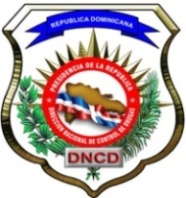 REPUBLICA DOMINICANADIRECCION NACIONAL DE CONTROL DE DROGASDIRECCION DE PLANES Y DESARROLLODNCD“Año del Desarrollo Agroforestal”INFORME DE SEGUIMIENTO DE LOS PROGRAMAS 2017PROGRAMA NIVEL DE SEGUIMIENTO1Programas de BecasEste programa está planificado para todo el 2017, a fin de motivar a aquellos miembros que no han tenido la oportunidad de cursar estudios a nivel universitario.